РОЖИЩЕНСЬКА МІСЬКА РАДАЛУЦЬКОГО РАЙОНУ ВОЛИНСЬКОЇ ОБЛАСТІРОЗПОРЯДЖЕННЯ     19 квітня 2022 року                                                                           № 56 -рвПро затвердження закупівліпоховальних та супутніх послугта її обсягуВідповідно до пункту 20 частини четвертої статті 42 Закону України «Про місцеве самоврядування в Україні», статті 9 Закону України «Про правовий режим воєнного стану”, Указу Президента України від 24 лютого 2022 року №64/2022 “Про введення воєнного стану в Україні”, постанови Кабінету Міністрів України від 28.02.2022 року №169 «Деякі питання здійснення оборонних та публічних закупівель товарів, робіт і послуг в умовах воєнного стану» (зі змінами), у зв’язку з наявною потребою в закупівлі послуг, що не включаються до річного плану закупівель:Затвердити закупівлю ДК 021:2015: 98370000-7 Поховальні та супутні послуги.Затвердити обсяг закупівлі ДК 021:2015: 98370000-7 Поховальні та супутні послуги в кількості 4 послуги. Контроль за виконанням цього розпорядження лишаю за собою.Міський голова                                              Вячеслав ПОЛІЩУК               Лазарук Олена 21541                                                       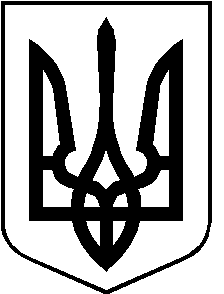 